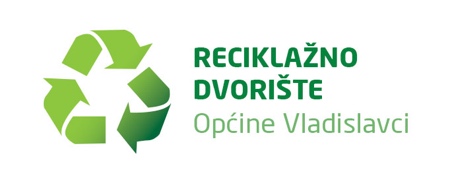 OPĆINA VLADISLAVCIdana 8. veljače 2019. godine, (petak) u vijećnici Općine Vladislavci, K. Tomislava 141, Vladislavcis početkom u 14,00 satiorganizira radionicus temomZAKONODAVSTVO EU I RH O ODRŽIVOM GOSPODARENJU OTPADOMPREDAVAČ: Tihana Škugor, univ. spec. oecol. voditeljica sustava kvalitete i zaštite okoliša u komunalnoj tvrtki Unikom d.o.o. u Osijeku.Od 2005. stalno je zaposlena u Unikomu, od početka zaposlenja radi na projektima edukacije na području gospodarenja otpadom koja obuhvaća odgojno-obrazovne institucije,mjesno stanovništvo i udruge. Osmislila je i provela projekt edukacije o selekciji, zbrinjavanju i odlaganju otpada u osječkim osnovnim školama i vrtićima. Autorica je stručnih radova za Međunarodni Simpozij gospodarenja otpadom. Predavač je na stručnim skupovima državne razine za voditelje stručnih vijeća, mentore i savjetnike u organizaciji Agencije za odgoj i obrazovanje. Predstavnica je Uprave za kvalitetu ISO 9001:2008 i predstavnica Uprave za okoliš ISO 14001:2004. Project manager je na projektu IPA prekogranična suradnja Hrvatska-Mađarska i Hrvatska-Srbija gdje je vodi projektni tim, koordinira sve projektne partnere, prati projektne aktivnosti i rezultate.Vodi edukativne radionice o gospodarenju otpadom u sklopu ekološko-edukacijskog centra.Na radionici pod nazivom ''Zakonodavstvo EU I RH o održivom gospodarenju otpadom'' moći ćete saznati sve o novim  EU pravilima i obvezujućim ciljevima za recikliranje otpada i smanjenje odlaganja otpada s fiksnim rokovima za države članice, te obveze Hrvatske u pogledu istih. Zakonodavni paket o kružnoj ekonomiji uključuje izmjenu direktive o otpadu, direktive o odlagalištima otpada, direktive o ambalaži i ambalažnom otpadu, direktive o otpadnim vozilima, baterijama i akumulatorima te otpadnoj električnoj i elektroničkoj opremi. Države članice će do 2025. godine morati reciklirati najmanje 55% komunalnog otpada, do 2030. najmanje 60%, a do 2035. godine 65% komunalnog otpada. Hrvatska je dobila mogućnost odgode od pet godina za ispunjavanje navedenih ciljeva jer je među državama članicama koje su 2013. godine reciklirale manje od 20% komunalnog otpada ili odlagale više od 60% na odlagalištima.Kružna ekonomija može uvelike doprinijeti razvoju i konkurentnosti hrvatskog gospodarstva, pretvaranjem otpada u vrijedne resurse, poticanjem inovacija i stvaranjem novih zelenih poslova. OPĆINA VLADISLAVCIK. TOMISLAVA 141, VLADISLAVCI